Blue Moon Of KentuckyBill Monroe 1946 (recorded by Paul McCartney 1991)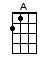 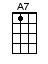 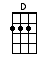 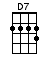 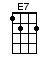 INTRO:  / 1 2 3 / 1 2 3 / [A] / [A] / [A] / [A]Well, blue [A] moon of Ken-[A7]tucky, keep on [D] shinin’ [D]Shine [A] on, the one that's gone, and left me [E7] blue [E7]Well, blue [A] moon of Ken-[A7]tucky, keep on [D] shinin’ [D]Shine [A] on, the one that's [E7] gone, and left me [A] blue [A7]Well, it was [D] on one moonlight night, with the [A] stars, shinin’ [A7] bright[D] Wind, blowin’ high, my [A] love, said good-[E7]byeBlue [A] moon of Ken-[A7]tucky, keep on [D] shinin’ [D]Shine [A] on, the one that's [E7] gone, and left me [A] blue [A]INSTRUMENTAL VERSE:Well, blue [A] moon of Ken-[A7]tucky, keep on [D] shinin’ [D]Shine [A] on, the one that's gone, and left me [E7] blue [E7]Well, blue [A] moon of Ken-[A7]tucky, keep on [D] shinin’ [D]Shine [A] on, the one that's [E7] gone, and left me [A] blue [A7]Well, it was [D] on one moonlight night, with the [A] stars, shinin’ [A7] bright[D] Wind, blowin’ high, my [A] love, said good-[E7]byeBlue [A] moon of Ken-[A7]tucky, keep on [D] shinin’ [D]Shine [A] on, the one that's [E7] gone, and left me [A] blue [A] 2 3 4< FAST 4/4 time: - Elvis is in the house >[A] / [A] / [A] / [A]Well, blue [A] moon [A7] Well, blue [D] moon [D7]Yeah, blue [A] moon [A] Keep a-shinin’ [E7] bright [E7]Well, blue [A] moon, keep on a-[A7]shinin’ bright[D] Bring my baby [D7] back tonightBlue [A] moon [E7] yeah, keep a-shinin’ [A] bright [A]Well, I said blue [A] moon of Ken-[A7]tucky just a-keep on [D] shinin’ [D7]Shine [A] on the one that's gone and left me [E7] blue [E7]Well, blue [A] moon of my Ken-[A7]tucky just a-keep on [D] shinin’ [D7]Well, shine [A] on the one that's [E7] gone and left me [A] blue [A7]Well, it was [D] on that-a moonlight night, with the [A] stars, shinin’ [A7] bright[D] Wind blowin’ high, my [A] love said good-[E7]byeBlue [A] moon of Ken-[A7]tucky won’t you keep on [D] shinin’ [D7]Well, shine [A] on the one that's [E7] gone and left me [A] blue [A]Yeah, shine [A] on the one that's [E7] gone, and left me [A] blue [A]www.bytownukulele.ca